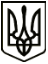 МЕНСЬКА МІСЬКА РАДАРОЗПОРЯДЖЕННЯВід 01 квітня 2022 року	м.Мена	№ 99Про заборону вилову риби У зв’язку із початком нересту риби, відповідно до Закону України «Про правовий режим воєнного стану», керуючись ст.42 Закону України «Про місцеве самоврядування в Україні»Погодити дане розпорядження з начальником Корюківської районної військової адміністрації. Заборонити з 02 квітня 2022 року вилов риби у водоймах, що розташовані в межахМенської міської територіальної громади.Розпорядження від 24.03.2022 №91 «Про вилов риби для забезпечення потреб населення та створення продовольчого резерву»вважати таким що втратило чинність.Контроль за виконанням рішення покласти на заступника міського голови з питань діяльності виконавчих органів ради В.І.Гнипа.Міський голова	Геннадій ПРИМАКОВМЕНСЬКА МІСЬКА РАДАВул. Героїв АТО, 6, м.Мена, Чернігівська обл., 15600 тел.(04644) 2-15-41 e-mail: miskradamena@cg.gov.ua ЄДРПОУ 0406177701.04.2022 №______	на №______ від ______Голові Корюківської районної військової адміністраціїІвану ВАЩЕНКОПро погодження проекту розпорядження «Про заборону вилову риби»У зв’язку із початком нересту риби, надсилаємо для погодження проект розпорядження «Про заборону вилову риби».Додаток: 1 арк.Міський голова                                                                   Геннадій ПРИМАКОВТел. 0990033130